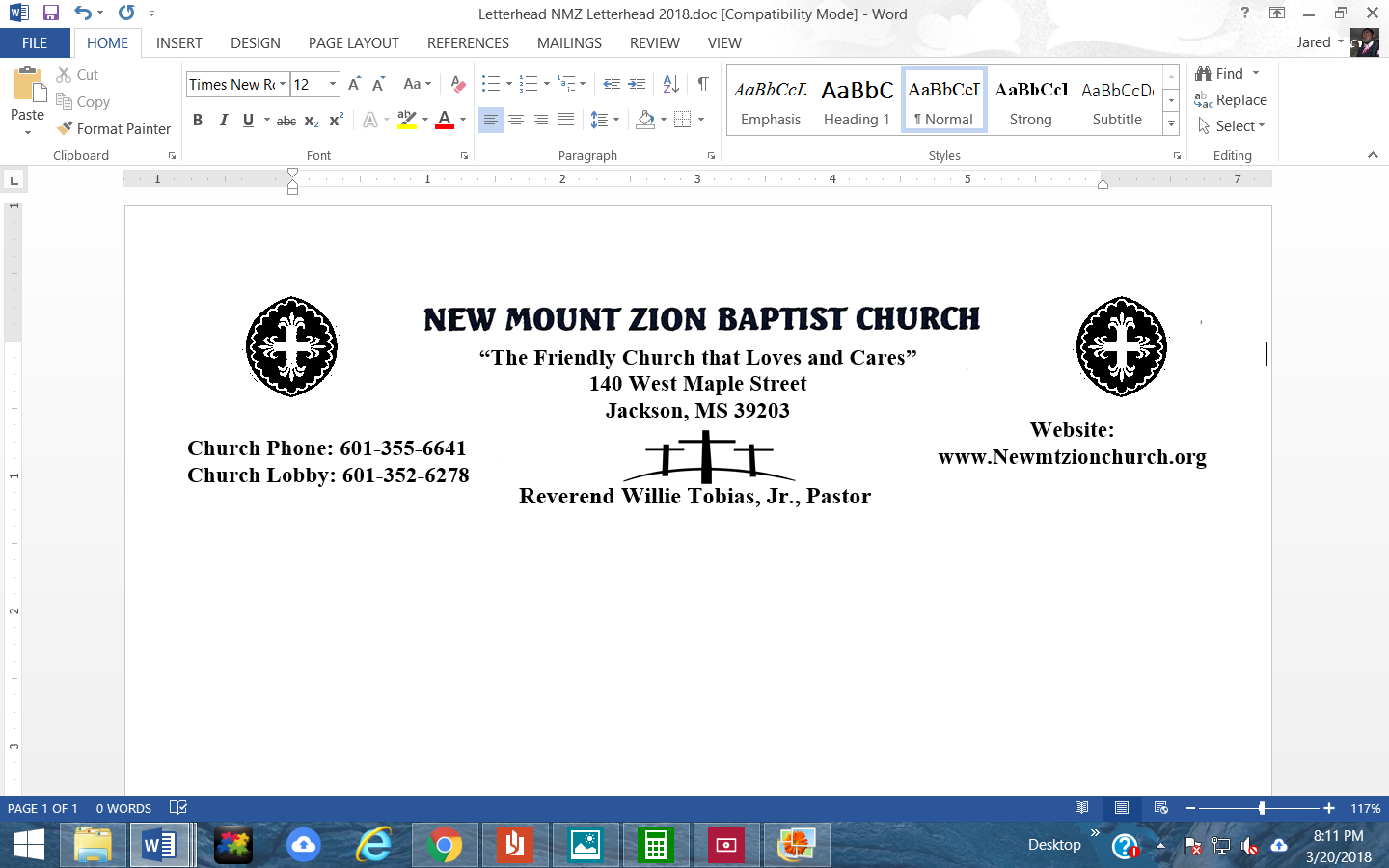 “What on Earth Am I Here For”Growing Through TemptationBible Class: October 14, 2019Point to Ponder: Every temptation is an opportunity to do good.  On the path to spiritual maturity, even temptation becomes a steppingstone rather than a stumbling block.  When you realize that it is just as much an occasion to do the right thing as it is to do the wrong thing.  Temptation simply provides the choice.  While temptation is Satan's primary weapon to destroy you, GOD wants to use it to develop you.  Every time you choose to do good instead of sin, you are growing in the character of CHRIST.  

    Give a few reasons as to why GOD will allow individuals to experience temptation.”
  Is it a sin to be tempted?  Provide scripture reference.Does Satan use new tricks or tactics?  Explain 2 Corinthians 2:11.  Does temptation start in your flesh or mind?  Provide scripture reference. How does one overcome temptation?    Can you consider being tempted a compliment? Briefly explain Explain in detail 1st Corinthians 10:13 Have you noticed a pattern in which you are tempted?